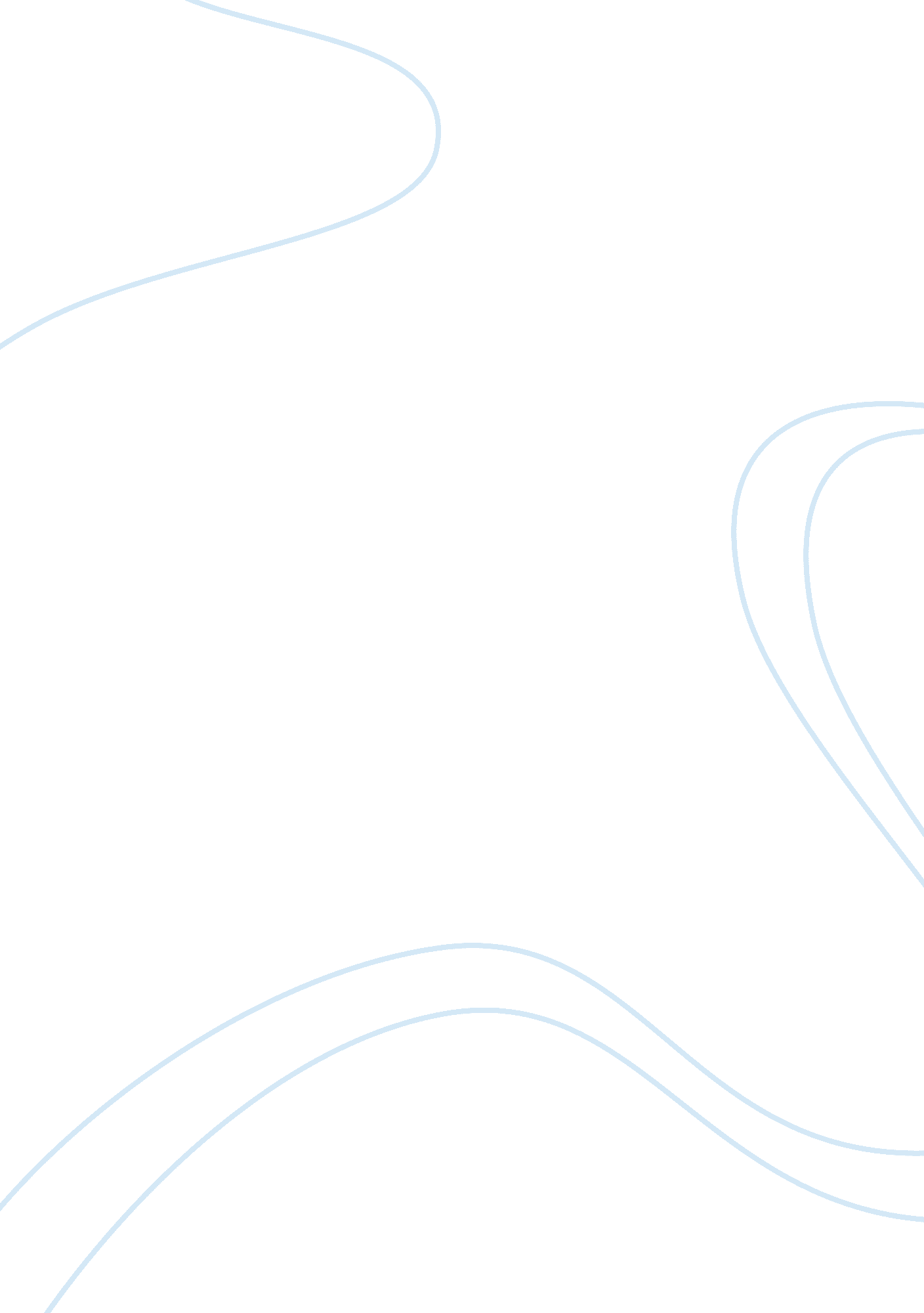 Jump street film critique essay sample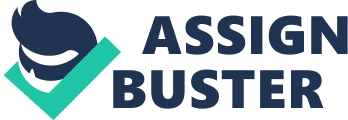 However, when hey make their return to high school they find things to be completely different. After the two accidentally swapped class schedules Datum found that being the cool guy in school no longer involved him making fun of other people and ends up hanging out with the nerd crowd he became acquainted with his mistaken Chemistry class. Hill found that the popular kids, which ended up being the crowd he needed to get involved with for their leads took a liking to him for simply being himself, so they accidental swap of classes ended up working in their favor. With their main perpetration being identifying the drug pusher within his high school and finding the supplier, the two also find interest in reliving their high school years through this project they have been assigned. Prior to watching this film my assumptions were that I would laugh my head off through the whole thing. The movie did indeed make me laugh but it also had a lot of action, relatable character experiences, and distinct messages throughout. The storytelling of a film involves many different aspects, including how the story is told, where it’s told, and character conflict that reflects on the story being told. With that, the storytelling of this film was very interesting to me. The story was told in chronological order, but the interesting part to me was that this film was shot in Metier, Louisiana, with the high school being located in Jefferson, Louisiana, but the film hid that fact. The film never identified any specific city, so the setting of this film was portrayed as your average city with your average sized high school and in the year of 2012. The character conflict that helped viewers reflect on the actual story was when Datum got his feelings hurt when the popular kids took a better liking to Hill in the beginning of the movie, so a conflict was expected from the get go. The conflict occurred further into the film when Datum listened in on a conversation between Hill and Dave Franco playing Eric, who they are aware of as being the drug distributed within the high school. In the conversation being listened in on, Franco and Hill talked negatively about Datum. Datum played it off as he was just going to brush it off but it definitely put a wedge between the two that ended up causing a fight which resulted in the two of them being expelled from school and fired from their undercover project. The two decide to follow through with their leads, despite being fired from the project. It’s prom night when Datum and Hill catch wind that the supplier will be at prom. The suppliers end up being Rob Rigger, castes as Mr.. Walters, the Physical Education teacher, and a gang called The One Presenters. The One Presenters recognize Datum and Hill as being Police Officers and open fire. The character conflict is resolved when Datum jumps in front of Hill who is being fired at and gets shot, but is okay due to his bullet proof vest. While Datum takes the gun fire Hill shoots Rigger in an unfamiliar place, damaging his manhood forever; which just so happens to be one of the films many uses of satire. This elm used many universal truths to uncover its theme, which was two boys that get a chance to experience high school a second time around. I’m not sure about anyone else, but I often find myself reminiscing my high school days where I often think of things I wish I would have done differently. Now we know when, where, and have went into what the story is about, now we will look into the cast a little further. 21 Jump Street castes to stars to play the main two characters, Hill and Datum. Hill and Datum not only were the main actors in the film they both were executive producers, and Hill helped to write the film. Personally I would classify Hill and Datum both to be Wild Card actors. They both have been in tons of popular movies and have seen them play the funny guy nobody takes seriously, the smart well spoken guy, to the love struck romantic. Datum and Hill not only played to main roles in this film, they helped produce the film which also directly effected the Miss en Scene of the film. There was a lot that went into the Miss en Scene of this film. Obviously, with the majority of this film taking place in a high school, there is a lot that goes into making scenes appear as a typical high school. The Cinematographer for 21 Jump Street was Barry Peterson. Lighting is one of the tools a cinematographer uses to help create the Miss en Scene. The type of lighting used in this film, as described by Goodnight and Jacobs, is not high-key lighting of low- key lighting but somewhere between the two. There are tons of different uses of color in this film. There are a lot of scenes where saturation was used to make colors seem vibrant and brighter. I think the use of saturation gives scenes a sharp, clean appearance that really draws your attention. This film is shot at eye level and the majority of he scenes are either long shots or medium shots. The dimensions used by the filmmakers was a normal widespread, 1. 85: 1 Aspect Ratio. As stated by Goodnight and Jacobs, “ focal length is the distance between the glass lens element and the surface of the film or imaging sensor; the “ normal” distance for this will vary depending upon the size of the film or sensor. ” (Goodnight & Jacobs, 2011). A normal focal length was used in this film to make the scenes of the movie appear normal to the human eye. The camera is subjective. For example, when the character conflict occurs when Datum listens in on a inversion between Franco and Hill without their knowledge the audience knew what was going on because the camera went back and forth between the separate locations of the boys, while Hill and Franco had no idea they were being listened to. There are lots of other examples for instance how the audience is well aware that Datum and Hill are not brothers and are far past the age of high school students, but the kids and teachers in the school have no idea. There are special effects used in this film. There are action scenes with shooting and fast driving where it’s obvious there are special effects only because this is a movie. But there was not anything that seemed fake to me. The actions all seemed very real, only you know they are not due to the fact that this is a fictional movie. The Miss en Scene made the scenes seem real and like they were actually happening in real like, but without sound lots of what I just described wouldn’t make sense. This film used character dialogue as the film’s main sound. Along with the character dialogue the filmmakers used music and sound effects as well to enhance the way the audience views the film. As as stated earlier, there were some actions scenes that had gun shots, fast cars, along with some crashes that al had sound effects. There were scenes that had character dialogue along with music that played in the background. For example, when Datum and Hill first arrived to the high school as “ new students” they walked up to a crowd of kids that were listening to music in the parking lot of the school. This film was directed by Phil Lord and Christopher Miller. Think the director’s technical competence, personality, and interior meaning was well distinguished in this film. Ifs obvious the directors have a sense of humor and wanted that to be displayed in the film, and it definitely was. With this outstanding sense of humor, an interior meaning was met as well. Each character was taught a valuable lesson about the power of friendship and how to learn from past and present mistakes. Miller and Lord also directed the movie Cloudy with a Chance of Meatballs, which is an animated movie that I personally have never seen or heard of but from the trailer of the film it is obvious these two directors have a great imagination in projecting what they want their audiences to see. The fact that the directors did such an amazing job with making this comedy I next will scribe this films specific classification. Moving on to the film’s genre, I did classify this film as being and action comedy, but if I were to classify it under the example given from the text book I would classify it as a romantic comedy. There is some romance in this film, but honestly I cannot think of any film I have ever seen that doesn’t have some sort of romance to it. Hill and Brie Larson who played Molly have a spark throughout the film that is never really a main part of the story. In the end they do share a kiss that gave the notion they would end up together. With this film being such a read comedy it did have a big impact on our society as a whole. 21 Jump Street had a major impact on society. With the people that are familiar with the acting of Changing Datum and Joana Hill were excited for a comedy featuring the two of them together. Then there are those that were familiar with the television series that aired from 1987-1991 that featured Johnny Deep. Johnny Deep was also castes in the film 21 Jump Street as Tom, an undercover cop. He appeared and was shot in the last fight scene where they finally figured out who the suppliers of the drug were. This film received a lot of positive espouses and raked in over thirty-six million dollars on opening weekend. That one weekend almost paid off the movies estimated budget of forty-two million dollars. I would say this movie had a pretty great impact on society and vise versa. The film 21 Jump Street took on a lot making a film over a very popular television show that was played in the Us. I personally believe they put a great twist on the film with the added comedy and chose two perfect starts for the job. Between Datum, Hill, and their boss who was Ice Cube castes as Captain Dickson had sore abs the next day. The fact that the movie had relatable experiences such as lessons you learn in high school and things you learn from friendships made this movie even better. 